* – 1) дані підрозділи вносяться до силабусу в разі, якщо практичні та (або) лабораторні заняття проводить інший викладач, котрий не є автором курсу та лектором; 2) припустимо змінювати назву підрозділу на «Викладач лабораторних та практичних занять:», якщо лабораторні та практичні заняття проводить один викладач, котрий не є автором курсу та лектором.Анотація навчального курсуМета курсу (набуті компетентності)В наслідок вивчення даного навчального курсу здобувач вищої освіти набуде наступних компетентностей:1. Здійснювати пошук, опрацювання та аналіз професійно важливих знань із різних джерел із використанням сучасних інформаційно-комунікаційних технологій. 2. Здатність розуміти та сприймати етичні норми поведінки відносно інших людей і відносно природи;3. Вирішувати етичні дилеми з опорою на норми закону, етичні принципи та загальнолюдські цінності. 4. Здійснювати аналітичний пошук відповідної до сформульованої проблеми наукової інформації та оцінювати її за критеріями адекватності.5. Здійснювати адаптацію та модифікацію існуючих наукових підходів і методів до конкретних ситуацій професійної діяльності. їх розв’язання.6. Формулювати думку логічно, доступно, дискутувати,  обстоювати власну позицію, модифікувати висловлювання відповідно до культуральних особливостей співрозмовника.7. Взаємодіяти, вступати у комунікацію, бути зрозумілим, толерантно ставитися до осіб, що мають інші культуральні чи гендерно-вікові відмінності.8. Демонструвати соціально відповідальну та свідому поведінку, слідувати гуманістичним та демократичним цінностям у професійній та громадській діяльності.Структура курсуРекомендована література:Базова література:1. Акимова Л. Н. Психология сексуальности / Л. Н. Акимова - Одесса: СМИЛ, 2005. - 198 с. 2. Антонян Ю. М. Криминальная сексология / Ю. М. Антонян, А. А. Ткаченко, 3. Бочелюк, В. Й. Психологія сексуальності [Текст] : навчальний посібник для студ. вищ. навч. закл. спец. "Психологія" / В. Й. Бочелюк, О. А. Черепєхіна. – Київ : Скіф, 2012. – 312 с. 4. Говорун Т. В. Стать та сексуальність: психологічний ракурс: Навч. посіб./ Т. В. Говорун,О. Кікінежді - Тернопіль: Навчальна книга - Богдан, 1999. -384 с5. Гупаловська В. Любов як інтенціональний акт. Духовне ядро любові / В. Гупаловська // Вісник Львівського університету. Серія психологічні науки. – 2018. – Вип. 2. – С. 32–39.6. Гупаловська В.А. Сексуальна агресія : психологічний аспект // 4 Багатовимірність особистості : психологічний ракурс: колективна монографія / [Н. П. Гапон, С. Л. Грабовська, В. А. Гупаловська та ін.] ; за заг. ред.: С. Л. Грабовської, Р. І. Карковської. – Львів : ЛНУ імені Івана Франка, 2013. – C. 320-344.7. Діденко С. В. Психологія сексуальності: підручник / С. В. Діденко, О. С. Козлова. – К. : «Академвидав», 2009. – 304 с. (Серія «Альма-матер»). 8. Діденко С. Психологія сексуальності та сексуальних стосунків: Навчальний посібник. – К.:Арістей,2003.-312 с.9. Кравець В. П. Гендерна педагогіка. Навчальний посібник. / В. П. Кравець. – Тернопіль: Джура, 2003. – 416с. 10. Крукс Р. Сексуальность / Р. Крукс, К. Баур. –СПб: прайм-ЕВРОЗНАК, 2005. – 480 с. 11. Основы психотерапии: Учебн. пособие для студентов вузов, которые обучаются по спец. «Психология», «Соц. педагогика»/ Л.Ф. Бурлачук, И.А. Грабская, А.С. Кочарян. – К.: Ника-Центр; М.: Алтейа, 1999. – 320с. 12. Лещук Н. О. Статеве виховання і репродуктивне здоров’я підлітків та молоді : навч. посіб. / Н. О. Лещук, Ж. В. Савич, О. А. Голоцван, Я. М. Сивохоп. — К., 2014. -136 с13. Федик О.В. Психологічні основи сексуальності: матеріали для самопідготовки до семінарських занять для студентів спеціальності «Психологія» /Редагування та упорядкування О.В.Федик. – Івано-Франківськ: Плай, 2019. – 195 с. (Доповнене та перевидане).14. Формування сексуальної культури молоді / [Балакірєва О.М., Галустян Ю.М., Корегін О.Я. та ін.] – К. : Державний інститут проблем сім’ї та молоді, Український ін-т соціальних досліджень, 2004. – 132 с.15. Шевцов А.Г., Гупаловська В.А. Психосемантичний зміст поняття сексуальності в мовній свідомості дорослих. Психолінгвістика. Psycholinguistics (2020), 27 (1), 310–334. 16. Hupalovska V. CHAPTER 4. PERSON’S SEXUAL SCRIPTS IN THE CONTEXT OF HOME SEX EDUCATION. PERSONALITY IN SOCIETY: PSYCHOLOGICAL MECHANISMS OF ACTIVITY. LihaPress. 2020. P. 53-75. 17. Hupalovska V., Avramenko O. Sexual scripts of persons with different types of sex education // EUROPEAN HUMANITIES STUDIES: State and Society. – Krakow, 2020. – Issue 2. – Р. 58-65. 18. Hupalovska V.A. Duchowost w seksualnosci czlowieka // Pedagogical and psychological science: development prospects in countries of Europe at the beginning of the third millennium : Collective monograph. Volume 2. Riga : Izdevnieciba “Baltija Publishing”, 2018. – P. 87-103. Оцінювання курсуЗа повністю виконані завдання здобувач може отримати визначену кількість балів:Шкала оцінювання здобувачів Політика курсуСилабус курсу:Силабус курсу: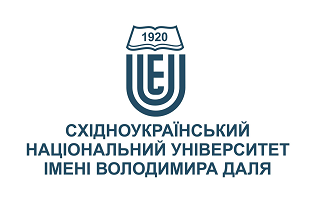 ПСИХОЛОГІЯ СЕКСУАЛЬНОСТІ(вибіркова дисципліна)ПСИХОЛОГІЯ СЕКСУАЛЬНОСТІ(вибіркова дисципліна)Ступінь вищої освіти:магістрмагістрСпеціальність: для здобувачів будь якої освітньої програмидля здобувачів будь якої освітньої програмиРік підготовки:11Семестр викладання:осіннійосіннійКількість кредитів ЄКТС:55Мова(-и) викладання:українськаукраїнськаВид семестрового контролюзалікзалікАвтор курсу та лектор:Автор курсу та лектор:Автор курсу та лектор:Автор курсу та лектор:Автор курсу та лектор:к.психол.н., доц., Сербін Юрій Вікторовичк.психол.н., доц., Сербін Юрій Вікторовичк.психол.н., доц., Сербін Юрій Вікторовичк.психол.н., доц., Сербін Юрій Вікторовичк.психол.н., доц., Сербін Юрій Вікторовичк.психол.н., доц., Сербін Юрій Вікторовичк.психол.н., доц., Сербін Юрій Вікторовичк.психол.н., доц., Сербін Юрій Вікторовичвчений ступінь, вчене звання, прізвище, ім’я та по-батьковівчений ступінь, вчене звання, прізвище, ім’я та по-батьковівчений ступінь, вчене звання, прізвище, ім’я та по-батьковівчений ступінь, вчене звання, прізвище, ім’я та по-батьковівчений ступінь, вчене звання, прізвище, ім’я та по-батьковівчений ступінь, вчене звання, прізвище, ім’я та по-батьковівчений ступінь, вчене звання, прізвище, ім’я та по-батьковівчений ступінь, вчене звання, прізвище, ім’я та по-батьковідоцент кафедри психології та соціологіїдоцент кафедри психології та соціологіїдоцент кафедри психології та соціологіїдоцент кафедри психології та соціологіїдоцент кафедри психології та соціологіїдоцент кафедри психології та соціологіїдоцент кафедри психології та соціологіїдоцент кафедри психології та соціологіїпосадапосадапосадапосадапосадапосадапосадапосада2000serbin@gmail.com+38-050-989-47-27Viber за номером телефонуViber за номером телефонуза графікомелектронна адресателефонмесенджермесенджерконсультаціїВикладач практичних занять:*Викладач практичних занять:*Викладач практичних занять:*Викладач практичних занять:*Викладач практичних занять:*Кобиляцька Марина ВікторівнаКобиляцька Марина ВікторівнаКобиляцька Марина ВікторівнаКобиляцька Марина ВікторівнаКобиляцька Марина ВікторівнаКобиляцька Марина ВікторівнаКобиляцька Марина ВікторівнаКобиляцька Марина Вікторівнавчений ступінь, вчене звання, прізвище, ім’я та по-батьковівчений ступінь, вчене звання, прізвище, ім’я та по-батьковівчений ступінь, вчене звання, прізвище, ім’я та по-батьковівчений ступінь, вчене звання, прізвище, ім’я та по-батьковівчений ступінь, вчене звання, прізвище, ім’я та по-батьковівчений ступінь, вчене звання, прізвище, ім’я та по-батьковівчений ступінь, вчене звання, прізвище, ім’я та по-батьковівчений ступінь, вчене звання, прізвище, ім’я та по-батьковіасистент кафедри психології та соціологіїасистент кафедри психології та соціологіїасистент кафедри психології та соціологіїасистент кафедри психології та соціологіїасистент кафедри психології та соціологіїасистент кафедри психології та соціологіїасистент кафедри психології та соціологіїасистент кафедри психології та соціологіїпосадапосадапосадапосадапосадапосадапосадапосадаmarina_k2911@ukr.net+38-066-032-93-95Viber за номером телефонуViber за номером телефонуза графікомелектронна адресателефонмесенджермесенджерконсультаціїМета вивчення курсу:засвоєння знань з психології сексуальної поведінки та психологічних аспектів сексуальних розладів для подальшого їх практичного використання; формування у здобувачів вищої освіти  розуміння психологічних аспектів сексуальності людини та сексуального здоров’я, та навичок надання психокорекційної допомоги.Результати навчання:Знати:- етапи формування сексуальності; - періодизацію психосексуального розвитку; - біологічні та психологічні основи статевих проявів; - складові сексуальної норми, поняття сексуального здоров’я; - розлади статевої ідентифікації; - сексуальні розлади. Вміти:- аналізувати психологічні першоджерела (літературу); - збирати, обробляти та інтерпретувати психологічну інформацію;- організовувати власну навчально-професійну діяльність;- аргументовано викладати власні погляди на актуальні проблеми психології сексуальності особистості, аналізувати психологічні загрози у соціальній сфері;- використовувати психологічні знання при реалізації професійних функцій;- ідентифікувати проблеми сексуального характеру;  - демонструвати соціально відповідальну та свідому поведінку, слідувати гуманістичним та демократичним цінностям у професійній та громадській діяльності.№ТемаГодини (Л/ЛБ/ПЗ)Стислий змістІнструменти і завдання--Психосексуальна культура – історичний аспект. 4/0/2заочна0,5/0/0,5Міфологічне та стародавньо-філософське трактування природи людської сексуальності. Релігійні погляди та канони щодо інтимних стосунків. Розвиток наукового напряму і поява сексології як самостійної галузі знань. Сучасні тенденції та актуальні напрями досліджень сексологіїУчасть в обговоренніТестиІндивідуальні завданняПриродничо-наукові основи сексології2/0/2Біологічна детермінація і диференціація статі. Морфологічні і фізіологічні статеві відмінності. Механізми статевого інстинкту. Гормональний профіль і його вплив на особливості сексуальної поведінки людини. Участь в обговоренніТестиІндивідуальні завданняПсихосексуальний розвиток і статева соціалізація. 4/0/2заочна0,5/0/0,5Закономірності процесу статевої ідентифікації. Основні етапи психосексуального розвитку дитини. Статеве дозрівання та форми сексуальної активності підлітків. Сексуальні переживання , кохання та інтимні стосунки у юнацькому віці. Стилі статевого виховання та їх вплив на перебіг психосексуального розвиткуУчасть в обговоренніТестиІндивідуальні завданняОсобливості сексуальної поведінки, зумовлені статевою приналежністю.2/0/1Основні розбіжності психосексуального розвитку і статевого дозрівання у дівчат та хлопців. Механізми виникнення статевого потягу та особливості вибору партнера представниками обох статей. Динаміка сексуальної активності протягом різних вікових періодів. Вплив гендерних стереотипів на статево-рольові установки щодо “зразків” чоловічої і жіночої привабливості , сексуальності та норм статевої поведінки. Участь в обговоренніТестиІндивідуальні завданняПсихологічні детермінанти сексуальної поведінки. 2/0/1заочна0,5/0/0,5Індивідуальна варіативність проявів сексуальності та причини, що її обумовлюють. Сексуальна поведінка і темпераментальні характеристики. Вплив змістовного рівня особистості на особливості сексуальної поведінки і сексуальних переживань. Мотиваційні аспекти інтимних стосунків. Співвідношення сексуальної поведінки і уяви. Морально-етичні та етнічно-культурні регулятори сексуальної поведінки. Участь в обговоренніТестиІндивідуальні завданняВікова динаміка сексуальної поведінки. 4/0/2заочна0,5/0/0,5Форми сексуальної активності підлітків. Особливості сексуальної поведінки в молодшому і старшому юнацькому віці. Сексуальна поведінка періоду ранньої дорослості. Сексуальна поведінка періоду середньої дорослості. Фізіологічні зміни та прояви сексуальної активності в інволюційний періодУчасть в обговоренніТестиІндивідуальні завданняГармонія інтимних стосунків.2/0/1заочна0,5/0/0,5Психологічні критерії психосексуальної зрілості. Вплив рівня інтелекту, потребово-мотиваційної сфери та загального емоційного фону на характер інтимних стосунків. Психологічна та сексуальна сумісність партнерів. Причини виникнення дисгармонії в інтимних стосунках. Участь в обговоренніТестиІндивідуальні завданняСексуальні розлади2/0/1заочна0,5/0/0,5Основні принципи класифікації розладів у сексології. МКХ-10. Американська класифікація розладів. Розлади складових копулятивного циклу за Г. С. Васильченком. Розлади статевої пренатальної диференціації. Розлади статевого потягу (лібідо). Розлади скерованості потягу. Розлади статевої ідентифікації. Поняття сексуальних дисфункцiй. Сексуальнi дисфункцiї в рiзних фазах сексуального контакту, особливостi сексуальних дисфункцiй у чоловiкiв i жiнок. Сексуальнi дисфункцiї як наслiдок i причина неврозiв i невротичних реакцiй.Участь в обговоренніТестиІндивідуальні завданняСексуальні злочини та їх види. 2/0/1заочна0,5/0/0,5Чинники, що впливають на сексуальну злочинність. Агресiя. Teopiї бiологiчної зумовленостi aгpeciї. Вплив соціокультурніх факторів на piвeнь сексуальної злочинностi. Oкpeмi види сексуальних злочинiв: сексуальнi злочини проти дiтей (включно з iнцестом); згвалтування; ексгiбiцiонiзм..Участь в обговоренніТестиІндивідуальні завданняПсихокорекція сексуальних розладів. 4/0/1заочна0,5/0/0,5Психокорекція сексуальних розладів. Структурний аналіз сексуальних розладів. Основні особливості та загальні принципи терапії сексуальних розладів. Особливості індивідуальної та подружньої терапії сексуальних розладів. П’ять шлюбних факторів за Г.С. Васильченком. Сімейно-сексуальні дисгамії. Сімейна психотерапія в реабілітації сексуальних розладів. Сучасні концепції сексуальної терапії. Види сексотерапії. Методики У. Мастерса, В. Джонсон, Х. Каплан, поведінкові та психодинамічні підходи. Психологічне дослідження при визначенні стратегії та тактики терапії. Еротичні прийоми психотерапії сексуальних розладів. Роль психодинаміки в терапії сексуальних розладів.Участь в обговоренніТестиІндивідуальні завданняЗагальна кількість аудиторних годин:денне28/0/14заочне4/0/4Інструменти та завданняКількість балівУчасть в обговоренні10 (по 0,72 балів за 1 ЛК)Практичні заняття28 (7 практичних по 4 бали за 1 ПК)Самостійна робота (контрольні роботи, реферати, есе, презентації, опрацювання наукової літератури тощо)32Підсумковий заліковий тест30Разом100Сума балів за всі види навчальної діяльностіОцінка ECTSОцінка за національною шкалоюОцінка за національною шкалоюСума балів за всі види навчальної діяльностіОцінка ECTSдля екзамену, курсового проекту (роботи), практикидля заліку90 – 100Авідміннозараховано82-89Вдобрезараховано74-81Сдобрезараховано64-73Dзадовільнозараховано60-63Езадовільнозараховано35-59FXнезадовільно з можливістю повторного складанняне зараховано з можливістю повторного складання0-34Fнезадовільно з обов’язковим повторним вивченням дисциплінине зараховано з обов’язковим повторним вивченням дисципліниПлагіат та академічна доброчесність:Під час виконання завдань здобувач має дотримуватись політики академічної доброчесності. Запозичення (використання ідей, розробок, тверджень, статистичних або експериментальних відомостей інших авторів) повинні бути оформлені відповідними посиланнями на першоджерела. Списування або копіювання є категорично забороненими. Перевірка текстів на унікальність здійснюється однаково для всіх здобувачів. Здобувачі вищої освіти самостійно виконують навчальні завдання, завдання поточного та підсумкового контролю (для осіб з особливими освітніми потребами ця вимога застосовується з урахуванням їхніх індивідуальних потреб і можливостей).Перезарахування кредитів, отриманих у неформальній освіті:Завдання і заняття:Здобувач вищої освіти може пройти певні онлайн-курси, які пов'язані з темами дисципліни, на онлайн-платформах. При поданні документу про проходження курсу здобувачу можуть бути перезараховані певні теми курсу та нараховані бали за завдання. Положення про порядок зарахування результатів навчання, отриманих в формальній та неформальній освіті, розміщено на сайті університету https://snu.edu.ua/index.php/university/sfera-poshyrennya-suya-v-snu-im-v-dalya/informatsijna-kartka-dokumenta-87/Усі завдання, передбачені програмою курсу мають бути виконані своєчасно і оцінені в спосіб, зазначений вище. Аудиторні заняття мають відвідуватись регулярно. Пропущені заняття (з будь-яких причин) мають бути відпрацьовані з отриманням відповідної оцінки не пізніше останнього тижня поточного семестру. У разі поважної причини (хвороба, академічна мобільність тощо) терміни можуть бути збільшені за письмовим дозволом декана.Поведінка в аудиторії:На заняття здобувачі вищої освіти вчасно приходять до аудиторії відповідно до діючого розкладу та обов’язково мають дотримуватися вимог техніки безпеки.Під час занять здобувачі вищої освіти:- дотримуються етичних правил поведінки;- знаходяться на своєму навчальному місці;- не заважають викладачу проводити заняття та іншим здобувачам навчатися.Під час контролю знань здобувачі вищої освіти:- є підготовленими відповідно до вимог даного курсу;- розраховують тільки на власні знання (не шукають інші джерела інформації або «допомоги» інших осіб);- не заважають іншим;- виконують усі вимоги викладачів щодо контролю знань. 